День Защиты ДЕТЕЙ. Вот и лето наступило,Нынче первый день!Нужный праздник подарило,Праздник всех детей.Пусть он будет светлым, ярким,Полон волшебства.Пусть от счастья и подарковСветятся глаза.Детский смех не умолкает,По стране звенит.Все желания исполняетИ добром манит!В детском саду состоялся праздник, посвящённый Международному дню защиты детей. 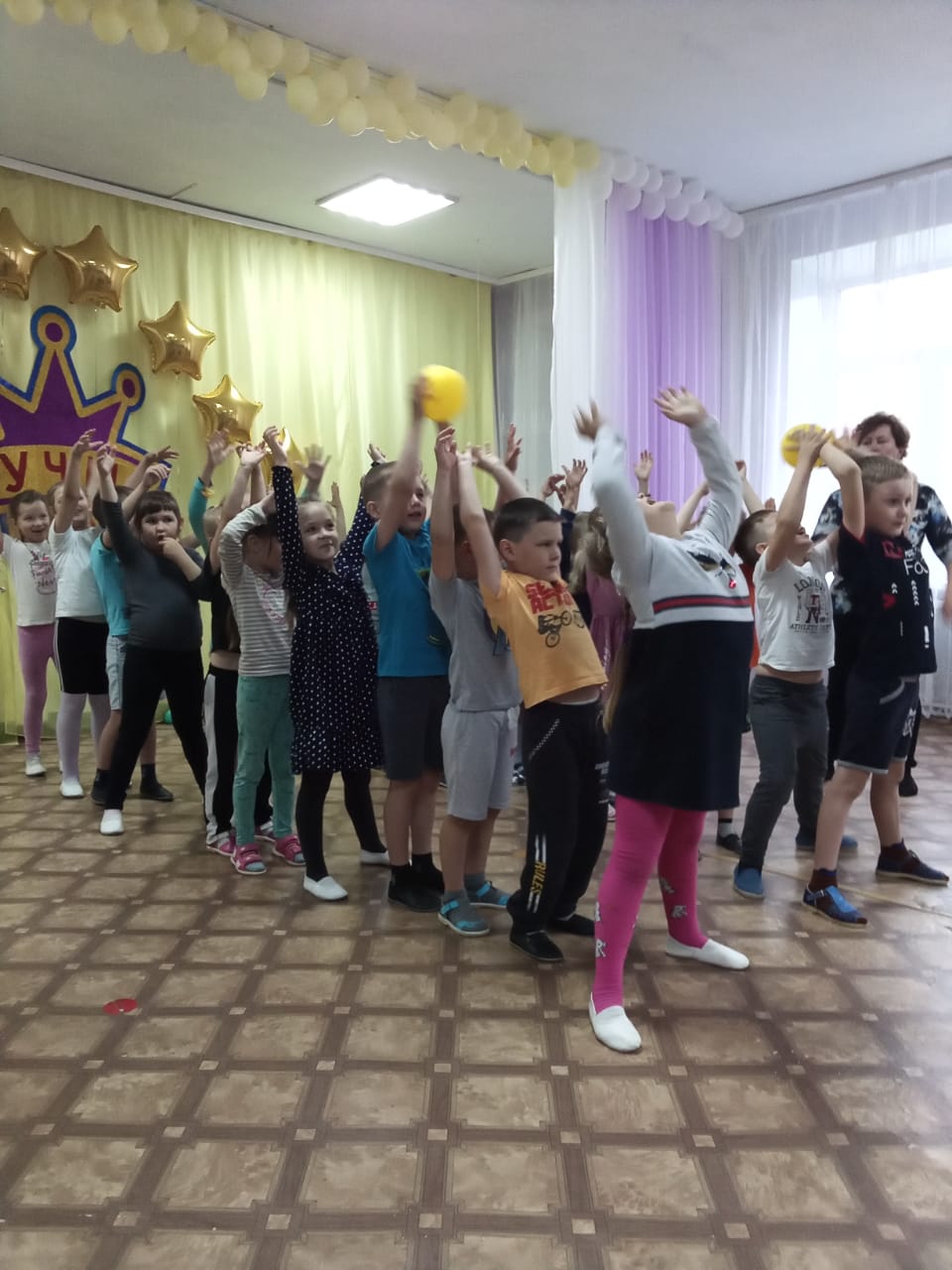 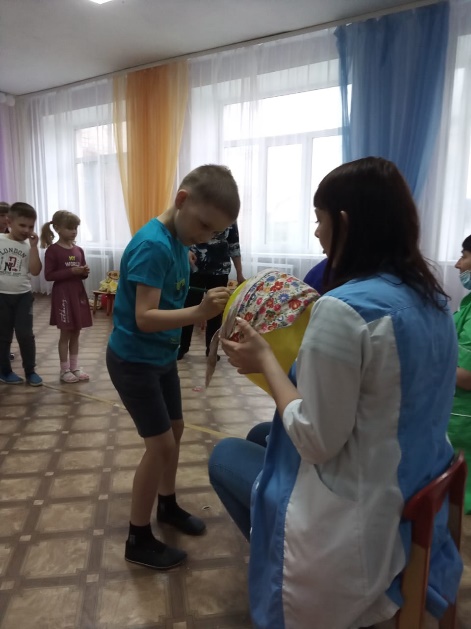 